Publicado en Barcelona el 14/10/2017 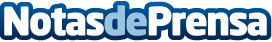 REHAU presenta su doble certificación passivhaus: una solución para cada necesidadREHAU presenta sus certificados Passivhaus para climas fríos-templados y cálidos-templados: una solución para cada necesidad pensando en la conservación de los recursos naturales del planetaDatos de contacto:REHAU EspañaNota de prensa publicada en: https://www.notasdeprensa.es/rehau-presenta-su-doble-certificacion-passivhaus-una-solucion-para-cada-necesidad Categorias: Bricolaje Ecología Construcción y Materiales http://www.notasdeprensa.es